Персональные данные выпускникаФ.И.О.: Черепанова Ирина Александровна                                       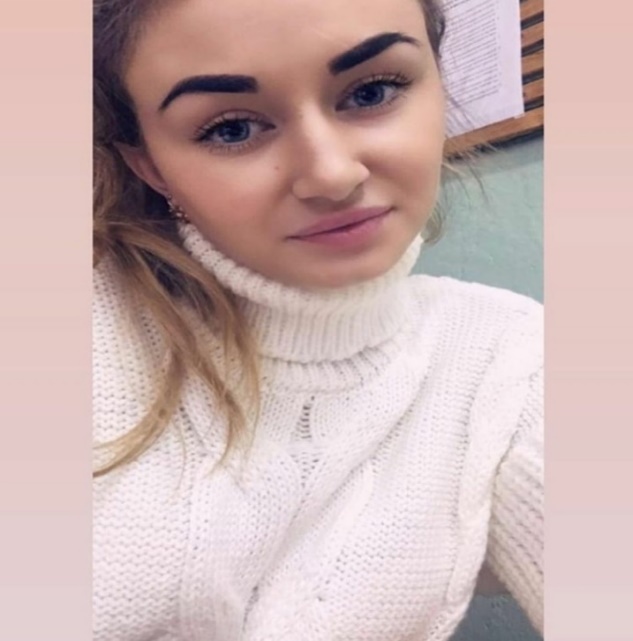 Дата рождения: 04.09.2001Адрес проживания: Свердловская область,                                            г. БогдановичТелефон: 8(901) 201-25-86Адрес эл. почты: lena.cherepanova.1979@list.ruУчебное заведение: ГАПОУ СО «Богдановичский политехникум»Квалификация: Экономика и бухгалтерский учет Профессиональные навыки: Умение работать в программе «1С: Предприятие» версия 8.2.Умение находить общий язык с людьми.Владение MS Excel.О себе:Коммуникабельна, целеустремленна, исполнительная, есть желание развиваться,  пунктуальна,  неконфликтна, умею находить общий язык.Тип деятельности, которым вы хотели бы заниматься:  Экономика и управление. Хобби:   Чтение книг, активный отдых.Жизненное кредо:   Идти к цели несмотря ни на что.Согласие субъекта персональных данных на обработку его персональных данныхДиректору ГАПОУ СО «Богдановичский политехникум»С.М. Звягинцевуот __Черепановой Ирины Александровны__________________________________(ФИО обучающегося)Я, ________Черепанова Ирина Александровна,_________________,в соответствии со статьей 9 Федерального закона от 27 июля 2006 года N 152-ФЗ "О персональных данных"  даю согласие на обработку следующих сведений, составляющих мои персональные данные, а именно:Ф.И.О: Черепанова Ирина Александровна                                       Дата рождения: 04.09.2001Адрес проживания: Свердловская область,г. БогдановичТелефон: 8(901) 201-25-86Адрес эл. почты: lena.cherepanova.1979@list.ruУчебное заведение: ГАПОУ СО «Богдановичский политехникум»Согласен на совершение оператором обработки персональных данных, указанных в данном документе, в том числе на сбор, анализ, запись,. Систематизацию, накопление, хранение, уточнение (обновление, изменение), извлечение, использование, распространение, обезличивание, блокирование, удаление, уничтожение персональных данных.В целях информационного обеспечения согласен на включение в общий доступ на сайте ГАПОУ СО «Богдановичский политехникум» в сети «Интернет».Согласен на публикацию резюме на официальном сайте ГАПОУ СО «Богдановичский политехникум» в сети «Интернет».Права и обязанности в области защиты персональных данных мне известны.  С юридическими последствиями автоматизированной обработки персональных данных ознакомлен(а).Подтверждаю, что с порядком отзыва согласия на обработку персональных данных в соответствии с п.5 ст. 21 ФЗ № 152 от 27.07.2006 г. «О персональных данных « ознакомлен(а). «____15» ___июня__________ 2020 г.Черепанова И.А.__/